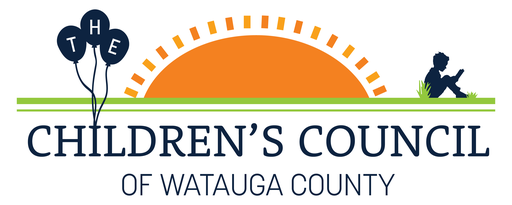 Aplicación Para el Pre-Kindergarten del Condado de Watauga NC 2022-2023 Las familias deben completar esta aplicación para aplicar al Programa de Pre-Kindergarten de Carolina del Norte. Por favor utilice el nombre legal de su niño(a) tal y como aparece en su certificado de nacimiento. Es su responsabilidad de informarnos si cambia su dirección o su número de teléfono.DIRECCIÓN: 225 Birch Street, Boone NC 28607      TELÉFONO: (828) 262-5424Para ser elegible: *El/la niño(a) debe de tener cuatro años de edad cumplidos para o antes del 31 de Agosto del 2022. Los niños(as) que son elegibles para asistir a Kindergarten no son elegibles para el programa de Pre-Kínder de Carolina del Norte. *El/la niño(a) es de una familia cuyo ingreso bruto es igual o inferior al 75% del Ingreso Medio del Estado (SMI). *Los/las niños(as) de ciertas familias militares también son elegibles sin tener en cuenta los ingresos. *El 20% de los/las niños(as) inscritos elegibles por edad pueden tener ingresos familiares superiores al 75% de SMI si tienen un factor de riesgo documentado en las siguientes categorías específicas, que incluyen: Discapacidad del Desarrollo, Dominio Limitado del Inglés, Necesidad Educativa, Condición Crónica de Salud. Aunque un/una niño(a) puede cumplir con uno o más factores de elegibilidad, la colocación no está garantizada en un salón de clases de Pre-K de NC.Documentos que son requeridos que tenga cuando entregue su aplicación:* 2 pruebas de residencia (contrato de arrendamiento/cobro de utilidades/licencia de conducir)* Copia del certificado de nacimiento de su niño(a)* Comprobante de Ingresos:- Records de Impuestos – 2021 - W-2- 1040- Línea ajustada 7 - Talones de pago (talones de pago más recientes) semanal- traer 4 talones de pago consecutivos/Quincenal- traer 2 talones de pago consecutivos/Mensual- entregar por lo menos 1 talón de pago completo- Cartas de adjudicación de la Administración del seguridad Social; Cartas de Adjudicación de la Comisión de Seguridad del Empleo- Declaración escrita del empleador – Debe de reflejar los periodos de pagos más recientes del empleado, debe de incluir la cantidad y frecuencia pagada (incluyendo tiempo extra trabajado), debe de ser firmado por el empleador, documentado en papel con membrete (si está disponible)- Casilla de "Notificación de documentación de ausencia de ingresos" completa incluida en esta solicitud, cuando la persona afirma no tener ingresos contables verificables - Trabajadores por cuenta propia - 1040- Ingreso bruto ajustado en la Línea 7 o 1099 o Estados de Cuenta Bancarios para negocios menos el 20% del ingreso total si no se proporciona documentación de impuestos o -1099 o Estados de Cuenta Bancarios para negocios menos recibos de gastos detallados- Declaración de Licencias y Ganancias de Miembros Militares *Información médica de un doctor en el caso de que su niño(a) tenga una condición médica crónicaInformación AdicionalPara más información: Contacte a Hunter Varipapa a “The Children’s Council” (828) 262-5424 ext. 218 o vía email: hunter@thechildrenscouncil.org Información Adicional* Para entregar la solicitud de su niño(a): asegúrese de que TODAS las partes de la solicitud estén completadas y proporcione TODA la documentación de respaldo, si la solicitud no está completa o falta documentación, la solicitud no se puede procesar.* Las solicitudes y la documentación completadas se pueden enviar de una de las siguientes maneras:Correo electrónico: hunter@thechildrenscouncil.orgCorreo: 225 Birch Street, Suite 3, ATTN: Hunter Varipapa, Boone NC 28607Office: Submit to the front desk at The Children’s Council of Watauga CountyBuzón de entrega: por favor coloque la solicitud en la caja de entrega negra localizada al lado derecho de la puerta principal de la oficina de The Children's Council ubicada en 225 Birch Street, Suite 3, Boone NC* POR FAVOR REVISE SU CORREO CON FRECUENCIA, between June 17 through and June 30, 2022 ya que hay una fecha límite para responder y aceptar su colocación.* Si usted no responde en el plazo indicado en la carta; se retirará el nombre de su niño(a) y se le dará la colocación a otro(a) niño(a) en la lista de espera.* No hay garantía de colocación. Usted debería buscar un entorno de cuidado infantil alternativo en caso de que no haya cupo en uno de los salones de Pre-Kínder de NC.Solicitud para el Pre-K del Condado de Watauga de NC ~ 2022-2023  		Solo para el uso de la oficina Fecha Completado/Entregado: ________Nombre Legal Completo de el/la Niño(a): _______________________________________________________Género:   Masculino____     Femenino____      Fecha de Nacimiento de el/la Niño(a): ______/______/_____	Raza/Etnia de el/la Niño(a) (Marque todos los que aplican):Asiático _____    Negro o Afro-americano _____    Hispano _____Nativo de Hawái u Otra Isla del Pacífico _____    Indio Nativo Americano o Nativo de Alaska _____Blanco/Europeo Americano _____ Otro _____________________________________________¿Su niño(a) es ciudadano(a) estadounidense? ____ sí____no (la información de ciudadanía estadounidense se recopila solo con fines de datos y permanece confidencial)Fecha de la Aplicación: ________	Condado de Residencia: ____________		Distrito Escolar: ____________Correo Electrónico del Padre/Guardián: _________________________________________________________Dirección del Correo de la Familia: ________________________________________ Código Postal_________Dirección Física de la Familia (si es diferente a la dirección de correo) ________________________________________Por favor marque la situación actual de la vivienda de la familia: Permanente ____; Refugio para indigentes ____; Hotel/Motel ____; Hospital ____; Falta de dirección nocturna permanente ____Número Telefónico Primario: ________________ Nombre del Contacto: _________________________      Número Telefónico Alternativo: _______________ Nombre del Contacto: _________________________   Con quien reside el/la niño(a):Solo con la Mamá _____    Solo con el Papá ______    Ambos Padres ______    Tutor Legal _____Guardián Legal _____    Otro, Especifique _________________________________________Nombre de la Madre/Madrastra/Tutora: _______________________________________________Empleo de la Madre: (marque todos los que apliquen)Empleada- Sí _____ No ______ Número Promedio de Horas que Trabaja por Semana- __________Buscando Empleo- Sí ____ No ____Está Asistiendo a Educación Superior- Sí ____ No ____Está Asistiendo a la Escuela Secundaria/GED- Sí ____ No ____Otro Empleo: Sí _____ No ______ Explique: __________________________________________Coloque todo el ingreso para la madre:Salarios anuales actuales ANTES de los impuestos: __________ Pensión Alimenticia Anual: _________                                       SSI: _________TANF: ________Manutención Infantil Anual: __________ Compensación de Trabajadores: __________Desempleo: ___________ Nombre del Padre/Padrastro/Tutor: _________________________________________________Empleo del Padre: (marque todos los que apliquen) Empleado- Sí _____ No ______ Número Promedio de Horas que Trabaja por Semana - __________Buscando Empleo- Sí ____ No ____Está Asistiendo a Educación Superior- Sí ____ No ____Está Asistiendo a la Escuela Secundaria/GED- Sí ____ No ____Otro Empleo: Sí _____ No ______ Explique: __________________________________________Coloque todo el ingreso para el padre:Salarios anuales actuales ANTES de los impuestos: __________ Pensión Alimenticia Anual: _________                                                    SSI: _________TANF: ________Manutención Infantil Anual: __________ Compensación de Trabajadores: __________ Desempleo: ___________ Por favor anote a todos los adultos y niños que viven en su hogar, incluyendo el solicitante a Pre-K de NC:¿Tiene el/la niño(a) dominio limitado del inglés?   Sí _____ No _____¿Cuál es el idioma principal que se habla en su hogar?	Ingles_____	Otro___________¿Cuál es el idioma principal que habla su niño(a)?	 Ingles_____	Otro___________¿En qué idioma le gustaría que su niño(a) sea evaluado?	Ingles______ Otro__________¿Tiene su niño una condición médica crónica?  Sí _____ No _____ Explique: __________________________________________________________________________________En caso afirmativo, adjunte una nota del médico que explique la(s) condición(es), la nota también debe indicar que "la condición tiene el potencial de interferir con el aprendizaje y el desarrollo del niño" y describa por qué el niño se beneficiaría de ser colocado en un programa infantil de alta calidad y cualquier tratamiento/medicamento recetado. Esto debe ser devuelto junto con su solicitud.¿Tiene su niño(a) una necesidad educativa o de desarrollo? Sí _____ No _____ No estoy seguro _____Explique: ___________________________________________________________________________________¿Es al menos uno de los padres o tutores legales de este/a niño(a) un miembro del servicio militar activo o fue uno de los padres o tutores legales de este/a niño(a) gravemente herido o muerto mientras estaba en servicio militar activo?: Sí _____ No _____Colocación Previa de Cuidado Infantil: (marque todos los que apliquen)_____ El/la niño(a) nunca ha sido atendido en ningún entorno preescolar o de cuidado infantil_____ El/la niño(a) actualmente no tiene servicios (en casa ahora, pero puede haber estado anteriormente en cuidado infantil u otro programa preescolar)_____ El/la niño(a) está en un centro de cuidado infantil sin licencia (medio día, cuidado directo)_____ El/la niño(a) actualmente asiste a la guardería (indique el nombre del programa a continuación)Nombre del Programa de Cuidado Infantil: ___________________________________________________ El/la niño(a) no recibe subsidio y está en algún tipo de cuidado infantil regulado o preescolar._____ El niño recibe subsidio y está en algún tipo de cuidado infantil regulado o preescolar.¿Su niño(a) ha tenido una evaluación de salud? No ____ Sí ____ En caso afirmativo, incluya mes, día, año: ___________¿Ha tenido su niño(a) una evaluación de desarrollo? No ____ Sí ____ En caso afirmativo, incluya mes, día, año: ________¿Alguna vez su niño(a) ha sido referido para un examen o ser identificado para servicios con una discapacidad?Sí____   No_____ En caso afirmativo, incluya mes, día, año de la fecha de referencia: _____________________ ¿En caso afirmativo, cual fue la decisión de la evaluación de la discapacidad para su niño(a)?No Se Identificó Discapacidad ____   Decisión de Evaluación en Proceso _____Se Identificaron Una o Más Discapacidades _____   No Se _____Nombre(s) de la discapacidad/retraso identificado: (Marque todos los que aplican)__ Autístico ___ Sordo __ Ciego __ Discapacidad Auditiva __ Múltiples Discapacidades                                                        __Otros problemas de Salud __ Discapacidad Ortopédica __ Discapacidad del Habla/Lenguaje                                                __ Discapacidad Visual __ Lesión Cerebral Traumática __ Retraso del Desarrollo Pre-Escolar Otro- (Explique) _______________________________________________________________________¿Actualmente su niños(a) tiene un Plan de Educación Individualizado (IEP)? Sí____   No ____ Las Escuelas del Condado de Watauga atienden a estudiantes con discapacidades de Pre-K identificados al hacer que proveedores de servicios (es decir, maestros y terapeutas) vengan al sitio donde el estudiante asiste a una clase de Pre-K. Las Escuelas del Condado de Watauga harán todo lo posible para colocar a un estudiante con una discapacidad, que sea elegible para inscribirse en uno de nuestros salones de clases de Pre-K de WCS NC, en el sitio de Pre-K de WCS NC en o más cerca de su zona de asistencia escolar. Sin embargo, debido a las necesidades educativas individuales del niño, y de acuerdo con la ley federal y estatal, puede ser necesario que el distrito coloque al estudiante en una clase diferente de WCS NC Pre-K fuera de su zona de asistencia para proporcionar un servicio gratuito, educación pública apropiada según lo requerido por el Programa de Educación Individualizada (IEP) de ese estudiante. En este caso, el equipo del IEP del niño, del cual los padres son miembros, se reunirán para dialogar esta recomendación.¿Su niño(a) ha sido referido para servicios relacionados con la discapacidad? Sí _____ No _____ ¿Su niño(a) está recibiendo servicios relacionados a la discapacidad? Sí _____ No _____ En caso afirmativo, especifique el tipo de servicios de discapacidad ___________________________________¿Tiene usted alguna preocupación con el desarrollo de su niño(a)? Sí _____ No _____                                                En caso afirmativo, por favor explique sus preocupaciones___________________________________________Si tiene preocupaciones con el desarrollo de su niño(a), ¿le gustaría que un representante de la oficina de "The Children's Council" se comunique con usted para programar una evaluación de desarrollo gratuita para su niño(a)? Sí _____ No _____Posibles Ubicaciones de los Salones de Clases de Pre-Kindergarten                                                                                        *El transporte solo se proporciona a los estudiantes que asisten a un salón de clases de Pre-K en su distrito escolar.Escuela Primaria de Bethel                                                                                       Escuela Primaria de Cove Creek                                                                                 Escuela Primaria de Green Valley                                                                           Escuela Primaria de Hardin Park                                                                                   Escuela Primaria de Parkway                                                                                   Escuela Primaria de Mabel                                                                                            Escuela Primaria de Valle Crucis                                                                              Escuela Primaria de Blowing RockSOLO LOS/LAS NIÑOS(AS) QUE VIVEN EN EL DISTRITO ESCOLAR DE HARDIN PARK PUEDEN SELECCIONAR HARDIN PARK COMO SITIO PREFERIDOA continuación, por favor anote en orden de preferencia su(s) locación(es) preferida(s) para Pre-Kínder:____________________________________________________________    ____________________________________________________________   ________________________________________________________________________________________________________________________________________________________________________________________________________________________________________________________________________________________________________________________________________________________________________Nombre Completo de el/la Niño(a)__________________________________________________________________Yo certifico que toda la información en toda esta aplicación es verdadera a mi mejor conocimiento. Yo entiendo que soy responsable de llamar a la oficina de "The Children's Council" del Condado de Watauga, 828-262-5424, para actualizar cualquier cambio en la información de esta aplicación. Yo doy mi permiso para que el personal de "The Children's Council" del Condado de Watauga, el Departamento de Desarrollo Infantil y Educación Temprana, el Departamento de Servicios Sociales, el personal de las Escuelas del Condado de Watauga y cualquier otra documentación que presente con esta aplicación sean vistos según sea necesario para verificar la información dada. Yo entiendo que proporcionar información incorrecta a sabiendas resultará en el rechazo de esta aplicación._____________________________________________________________		__________________________Firma del Padre/Madre/Tutor								 FechaPara ser completado por los miembros del personal de la oficina de “The Children’s Council” del Condado de Watauga:_____ All sections of the application are completed_____ Parent/Guardian has signed and dated the application_____ Mailing Address has been provided and parent/guardian acknowledged to CCWCI staff that the mailing address of the individual signing the application is the one that will be used when we send notification letters by late June_____ A copy of the child’s birth certificate has been provided_____ Proof of income has been provided_____ 2 proofs of residency have been provided_____ If applicable, medical information has been provided if the child has a chronic health condition_____ Preferred sites are listed on application_____ CCWCI staff provided date of submission of completed application_____ CCWCI staff signed that they reviewed the application_____ CCWCI completed and gave the parent/guardian receipt of completed applicationCosto de la MatrículaNinguno, si su niño(a) califica para el Pre-K de NC; Las comidas se pueden cobrar si exceden los requisitos de ingresosNotificación de AceptaciónLas familias recibirán una notificación por correo a más tardar el 31 de Mayo del 2021 sobre su aceptación en el programa (en espera de la aprobación del Presupuesto de Carolina del Norte)Lugar de ColocaciónLas colocaciones se basarán en la elegibilidad, la prioridad de las necesidades, disponibilidad.Evaluación de SaludSe requiere una evaluación de salud dentro de los 30 días posteriores a la entrada de el/la niño(a) en el programa de Pre-Kínder de Carolina del norteHorarioGeneralmente, 7:30 am - 2:30 pm. El/la maestro(a) de el/la niño(a) les dará a las familias los detalles del lugar para los horarios de llegada/salida.CalendarioTodas las locaciones siguen el calendario del año escolar público de las Escuelas del Condado de Watauga.Declaración de documentación sin ingresos -Si usted está reportando cero ingresos, usted debe completar lo siguiente: Esto es para verificar que mi(s) niño(s) y yo no tenemos ingresos. Dé una breve explicación de cómo está cubriendo sus gastos: __________________________________________________________________________________________________________Yo certifico que esta información es verdadera. Entiendo que proporcionar información falsa a sabiendas puede estar sujeto a acciones legales y a la finalización de la participación de mi niño(a) en el programa de Pre-K de NC.Su(s) nombre(s) impreso: ___________________________________________________Firma(s):__________________________________________________________________________ Fecha: _______________Nombre Relación con el niño solicitante al Pre-K de NC(Por favor poner una X al lado del niño que está aplicando) Fecha de Nacimiento 1.2.3.4.5.6.7.8.Office Use Only/Solo Para el Uso de la OficinaStaff Name & Intake Date: ________________________________Staff Name & Entry Date: _________________________________Staff Name & Review Date: ________________________________